
Знай! И не говори, что не слышал.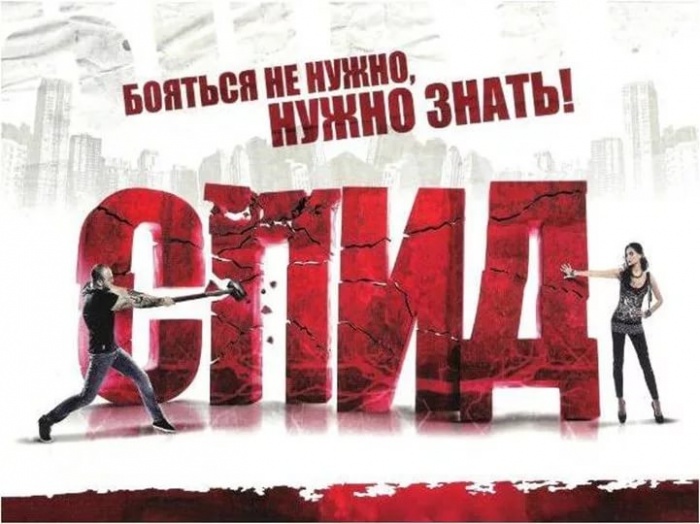 Липецкий район активно участвует во Всероссийской акции «Стоп ВИЧ/СПИД», которая проводится с 15 по 21 мая и приурочена к Международному дню памяти жертв СПИДа.В рамках акции в администрации района проведено профилактическое мероприятие «Узнай об этом на работе», подготовленное по программе ГУЗ «Центр по профилактике и борьбе со СПИД и инфекционными заболеваниями». Программа направлена на повышение уровня информированности населения по вопросам ВИЧ-инфекции.В минувший вторник с лекцией перед работниками комитетов и отделов администрации района, руководителей образовательных учреждений выступил заместитель главного врача Центра Андрей Филатов. Он рассказал о путях передачи ВИЧ-инфекции, о том, как бороться с этим заболеванием и о том, что эпидемиологическая ситуация в Липецкой области напряжённая. Основная доля вновь выявленных инфицированных граждан приходится на Липецк, Липецкий и Грязинский районы. Ведущий фактор инфицирования – употребление наркотиков. Рост выявления инфицированных произошёл среди людей старше 30 лет: мужчин - 35-39 лет, у женщин – 30-34 года.- Мы можем спасать людей, лечить их и сохранять им жизни. Но для этого обязательно должны делать тесты и проходить обследования. Этого не нужно бояться и стесняться, - заверил врач.Также Андрей Филатов рассказал о том, что разработана государственная стратегия, по которой доля пациентов, взятых на диспансерное наблюдение, должно быть не менее 90%, а уровень информированности населения в возрасте 18-49 лет – 93%. На сегодняшний день по данным Центра, в целом по области информированность молодёжи по вопросам ВИЧ-инфекции составляет 37,5 процентов.- Активное распространение знаний о ВИЧ-инфекции – первый и наиболее важный шаг на пути к предотвращению распространения вируса, - сказал Андрей Филатов, отметив, что для эффективного противодействия эпидемии необходимы комплексные, целенаправленные профилактические мероприятия и межведомственное сотрудничество.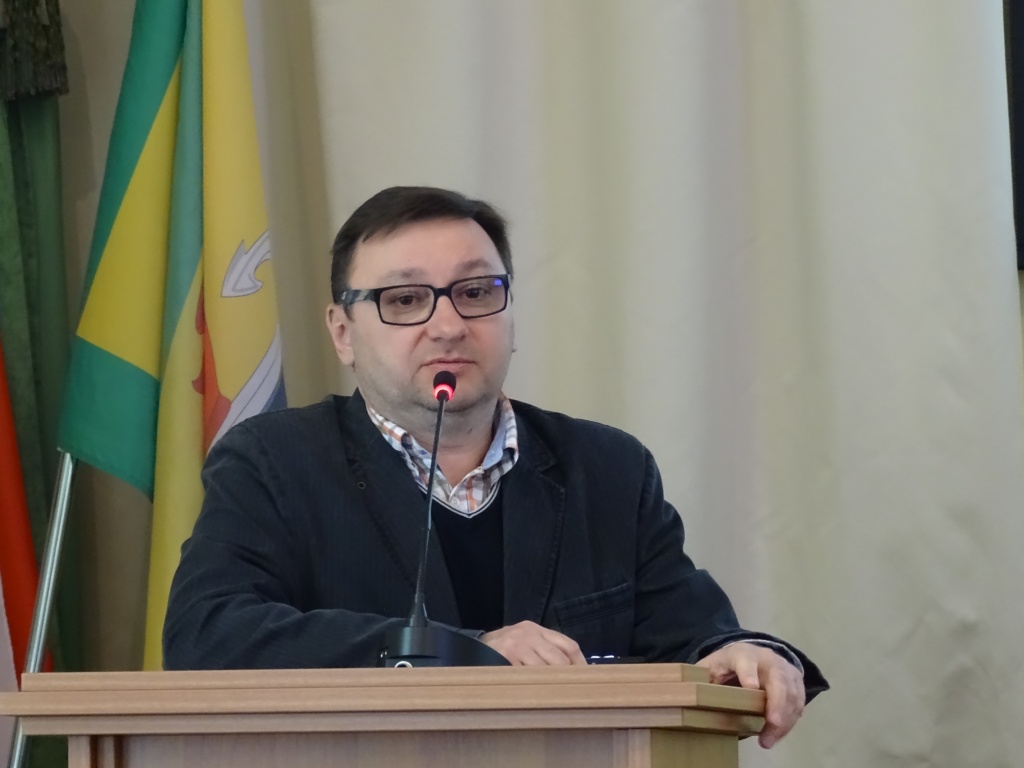 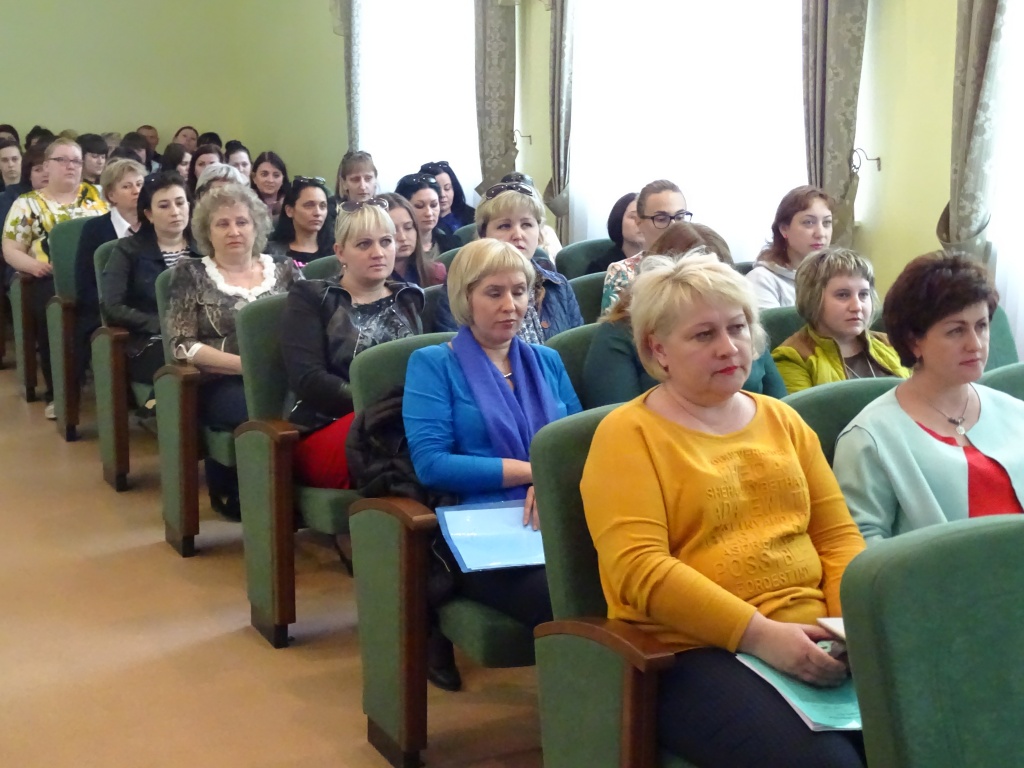 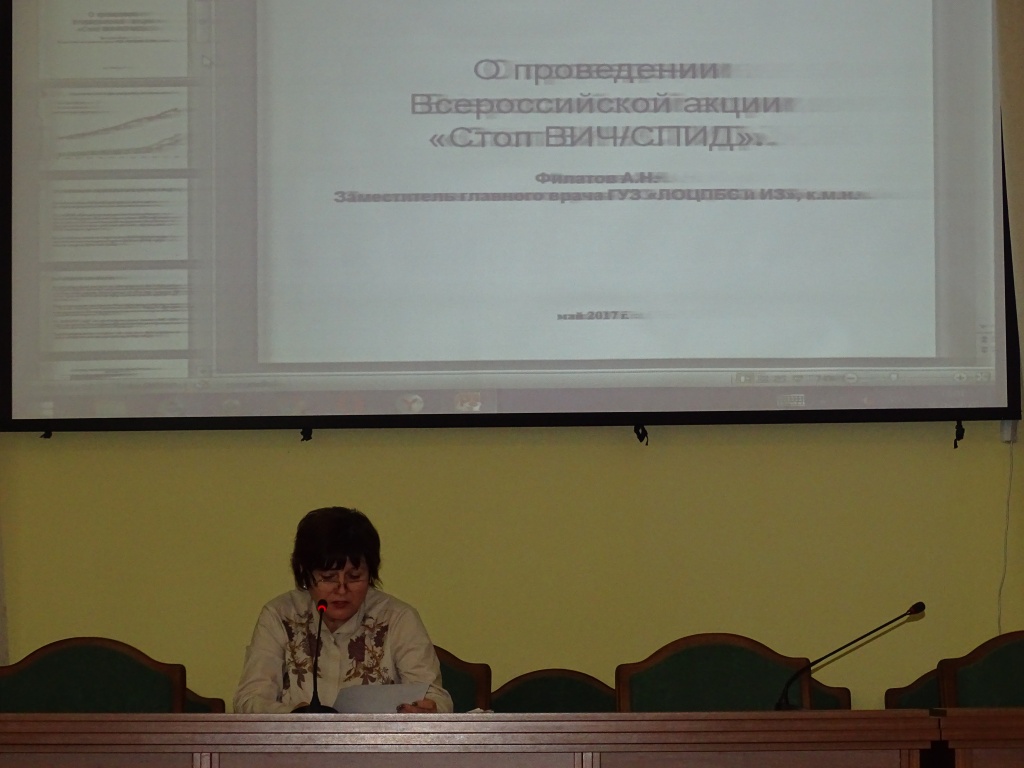 